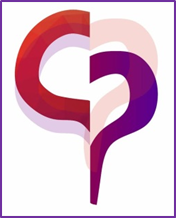 ACTA  DE LA REUNIÓN   DEL GRUPO DE TRABAJO: Desarrollo de programa de Educación EmocionalPERIODO:   Primer TrimestreFECHA:	11/12/2017			HORA  DE COMIENZO: 17:30COORDINADOR/A: Rocío Manzanares BelmonteEn  Huercal Overa , siendo las 17:30    horas del día 11 de Diciembre de 2017  , se reúne el Equipo Docente del   Grupo de Trabajo Desarrollo de programa de Educación Emocional para realizar la sesión correspondiente al trabajo en el Grupo de Trabajo, con los siguientes asistentes:-Navarro Mira Nancy María-García García María Del Mar-Bernal Martínez Elisa-Navarro Sánchez María José-Manzanares Belmonte RocíoSin más asuntos que tratar, se levanta la sesión a las  18:30 horas.			En Huercal Overa a  11 de Diciembre de  2017E/La  coordinador/aFdo: Rocío Manzanares BelmonteASUNTOS A TRATAR:Repaso de las 6 emociones básicas.Propuesta de actividades para el reconocimiento de las emocionesACUERDOS ADOPTADOSSe repasan las emociones básicas que vamos a trabajar durante el curso.Se proponen actividades para reconocer y poder tratar el uso de esas emociones en nuestros alumnos.RUEGOS Y PREGUNTAS